Publicado en Madrid el 23/07/2018 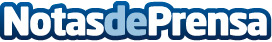 Allianz Partners compra Multiasistencia a Portobello CapitalEsta adquisición refuerza la posición de liderazgo de Allianz Partners en los mercados de hogar y asistencia y mejora las opciones de desarrollo internacional de Multiasistencia. Esta operación responde a la ambición de crecimiento de Allianz Partners en mercados clave. Multiasistencia continuará siendo un proveedor de servicios independiente en el mercado, beneficiándose de la sólida posición de Allianz Partners en Europa. El proceso regulatorio tiene previsto finalizar en otoño de 2018
Datos de contacto:Julian Barrio Rubio-Iglesias910481312Nota de prensa publicada en: https://www.notasdeprensa.es/allianz-partners-compra-multiasistencia-a Categorias: Internacional Nacional Inmobiliaria Finanzas Sociedad Madrid Seguros Recursos humanos http://www.notasdeprensa.es